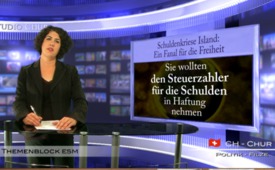 Ein Fanal für die Freiheit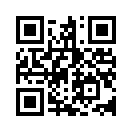 Ein Fanal für die Freiheit:
Bankenrettung gescheitert, Volk setzt sich durch!Nachdem im Jahr 2008 die
isländischen Staatsfinanzen infolge
der Verstaatlichung der verschuldeten
Banken Landsbanki,
Kaupthing und Glitnir nahezu zusammengebrochen
waren, protestierte
das Volk gegen die Versuche
der Regierung, den
Steuerzahler für die Schulden in
Haftung zu nehmen. Täglich gab
es lautstarke Demonstrationen
vor dem Parlamentsgebäude in
Reykjavik. Nachdem in einer
Volksabstimmung im März 2010
– die im Mai 2012 erneut vom
Volk bestätigt wurde – jegliche
Rückzahlungen an die ausländischen
Gläubiger abgelehnt
worden waren, gab die Regierungskoalition
eine Untersuchung
in Auftrag, um die juristisch
Verantwortlichen der
Schuldenkrise zu ermitteln. Neun
Banker aus der Rothschild/
Rockefeller-Fraktion und
führende Wirtschaftsvertreter,
die in die riskanten Transaktionen
verwickelt waren, wurdenvon hgQuellen:http://itmakessenseblog.com/2012/06/18/global-elites-thrown-out-of-iceland-iceland-dismantles-corrupt-govt-then-arrests-all-rothschild-bankers/Das könnte Sie auch interessieren:#ESM - Internationale Schuldenunion ESM - www.kla.tv/ESMKla.TV – Die anderen Nachrichten ... frei – unabhängig – unzensiert ...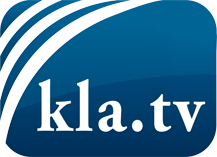 was die Medien nicht verschweigen sollten ...wenig Gehörtes vom Volk, für das Volk ...tägliche News ab 19:45 Uhr auf www.kla.tvDranbleiben lohnt sich!Kostenloses Abonnement mit wöchentlichen News per E-Mail erhalten Sie unter: www.kla.tv/aboSicherheitshinweis:Gegenstimmen werden leider immer weiter zensiert und unterdrückt. Solange wir nicht gemäß den Interessen und Ideologien der Systempresse berichten, müssen wir jederzeit damit rechnen, dass Vorwände gesucht werden, um Kla.TV zu sperren oder zu schaden.Vernetzen Sie sich darum heute noch internetunabhängig!
Klicken Sie hier: www.kla.tv/vernetzungLizenz:    Creative Commons-Lizenz mit Namensnennung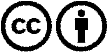 Verbreitung und Wiederaufbereitung ist mit Namensnennung erwünscht! Das Material darf jedoch nicht aus dem Kontext gerissen präsentiert werden. Mit öffentlichen Geldern (GEZ, Serafe, GIS, ...) finanzierte Institutionen ist die Verwendung ohne Rückfrage untersagt. Verstöße können strafrechtlich verfolgt werden.